附件2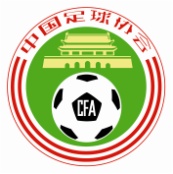 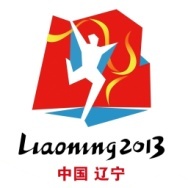 第十二届全运会足球项目竞赛工作会议回		执		表注：1．会议回执表需打印（回执表格电子版可在中国足协官方网站相关通知中下载）。2．请于2013年2月22日前传真至国家体育总局足球运动管理中心竞赛管理部。联系人：何超 ；传真：010-59290311；电话：010-59291077（体育局公章）2013年2月	  日单位名称与会人员（省、自治区、直辖市体育局分管足球项目副局长）姓名性别职务与会人员（省、自治区、直辖市体育局分管足球项目副局长）手机号抵达日期  月  日  月  日离开日期 月  日与会人员（省、自治区、直辖市体育局足球管理中心主任或足协秘书长）姓名性别职务与会人员（省、自治区、直辖市体育局足球管理中心主任或足协秘书长）手机号抵达日期  月  日  月  日离开日期 月  日与会人员（男子20岁以下年龄组主教练）姓名性别职务与会人员（男子20岁以下年龄组主教练）手机号抵达日期  月  日  月  日离开日期 月  日与会人员（男子18岁以下年龄组主教练）姓名性别职务与会人员（男子18岁以下年龄组主教练）手机号抵达日期  月  日  月  日离开日期 月  日与会人员（女子成年组主教练）姓名性别职务与会人员（女子成年组主教练）手机号抵达日期  月  日  月  日离开日期 月  日与会人员（女子18岁以下年龄组主教练）姓名性别职务与会人员（女子18岁以下年龄组主教练）手机号抵达日期  月  日  月  日离开日期 月  日